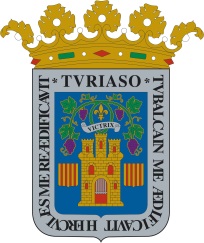 CITA PARA CONSULTAR CON EQUIPO REDACTOR OLANO Y MENDO ARQUITECTOS S.L. SOBRE 
EL DOCUMENTO DE APROBACIÓN INICIAL DEL PLAN GENERAL MUNICIPAL DE TARAZONA
SOMETIDO A INFORMACIÓN PÚBLICACITA PARA CONSULTAR CON EQUIPO REDACTOR OLANO Y MENDO ARQUITECTOS S.L. SOBRE 
EL DOCUMENTO DE APROBACIÓN INICIAL DEL PLAN GENERAL MUNICIPAL DE TARAZONA
SOMETIDO A INFORMACIÓN PÚBLICACITA PARA CONSULTAR CON EQUIPO REDACTOR OLANO Y MENDO ARQUITECTOS S.L. SOBRE 
EL DOCUMENTO DE APROBACIÓN INICIAL DEL PLAN GENERAL MUNICIPAL DE TARAZONA
SOMETIDO A INFORMACIÓN PÚBLICANúmero de orden 
(se pondrá en el 
Ayuntamiento)Datos de quien hace la consultaNombre y apellidosDatos de quien hace la consultaTeléfonosDatos de quien hace la consultaDirección de correo electrónico (mail)Lugar al que se refiere la consultaIndique en la línea que corresponda el documento (o documentos) que se han consultadoIndique en la línea que corresponda el documento (o documentos) que se han consultadoIndique en la línea que corresponda el documento (o documentos) que se han consultadoIndique en la línea que corresponda el documento (o documentos) que se han consultadoLugar al que se refiere la consultaNº de identificación del Plano o PlanosNº de identificación del Plano o PlanosLugar al que se refiere la consultaArtículo de la Normativa UrbanísticaArtículo de la Normativa UrbanísticaLugar al que se refiere la consultaReferencia Catastral o dirección exacta de la parcelaReferencia Catastral o dirección exacta de la parcelaLugar al que se refiere la consultaSi está en alguna de las áreas identificadas en el plano con una clave formada por las letras UE, PE, SUZD, SUZND, SNUG, SNUE, AA, SG, APAI, seguida por alguna otra letra o número indique esa clave.Si está en alguna de las áreas identificadas en el plano con una clave formada por las letras UE, PE, SUZD, SUZND, SNUG, SNUE, AA, SG, APAI, seguida por alguna otra letra o número indique esa clave.DIA:HORA:DIA:HORA:DIA:HORA:DIA:HORA:DIA:HORA:CONSULTA(exponer brevemente la pregunta) CONSULTA(exponer brevemente la pregunta) CONSULTA(exponer brevemente la pregunta) CONSULTA(exponer brevemente la pregunta) CONSULTA(exponer brevemente la pregunta) FechaFechaFechaFechaFecha